中国地方倉庫協会連合会第５２回通常総会平成２８年９月２８日(水)ホテルモナーク鳥取役員会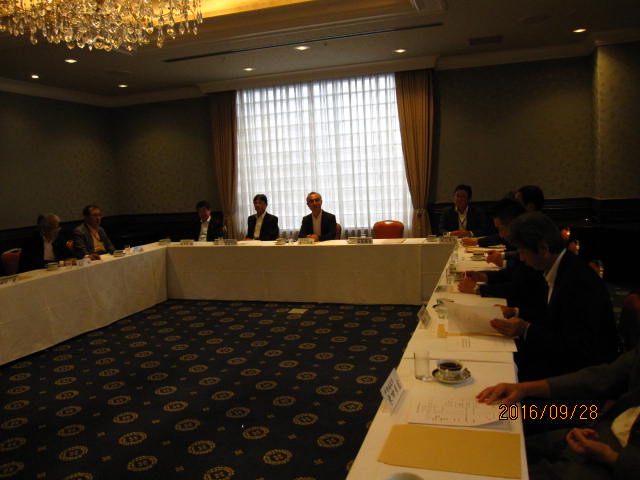 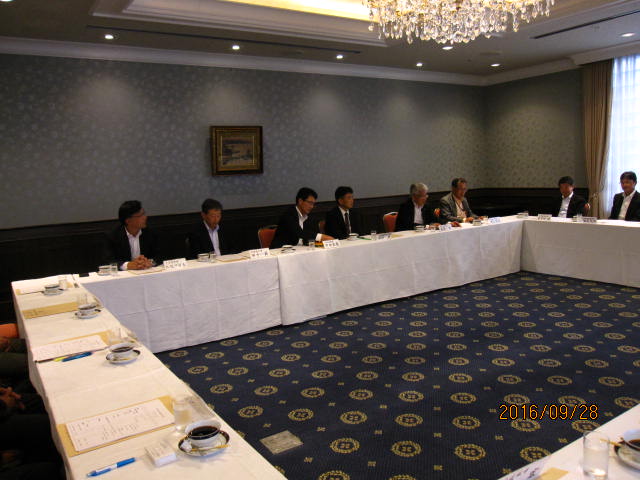 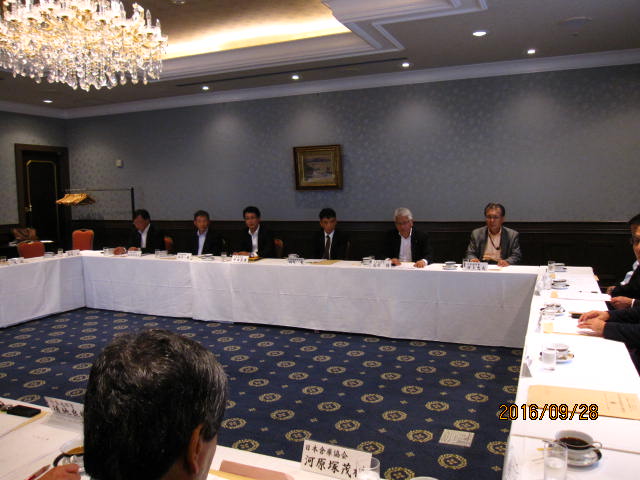 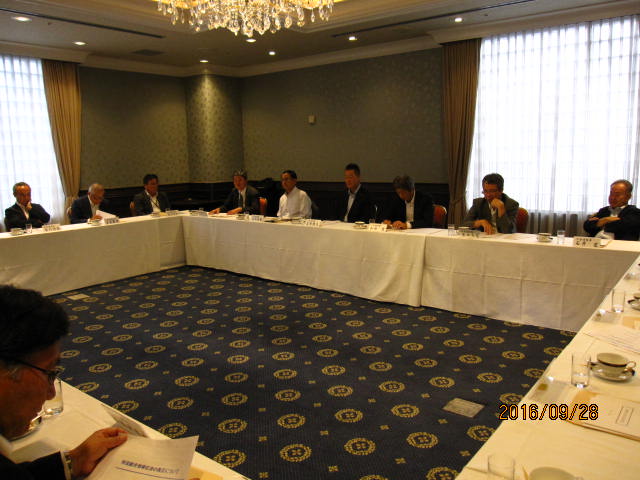 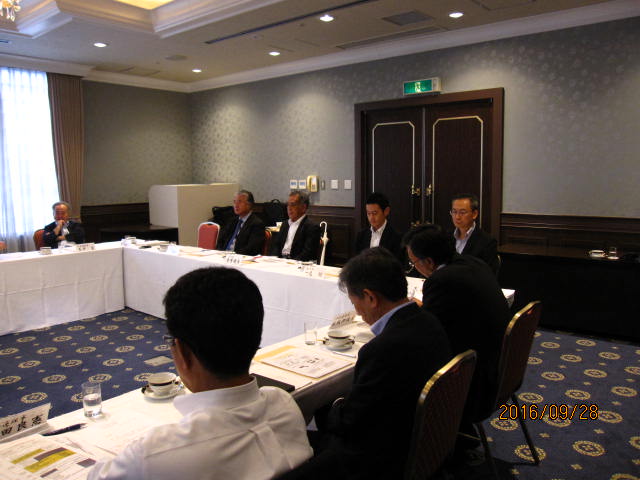 第５２回通常総会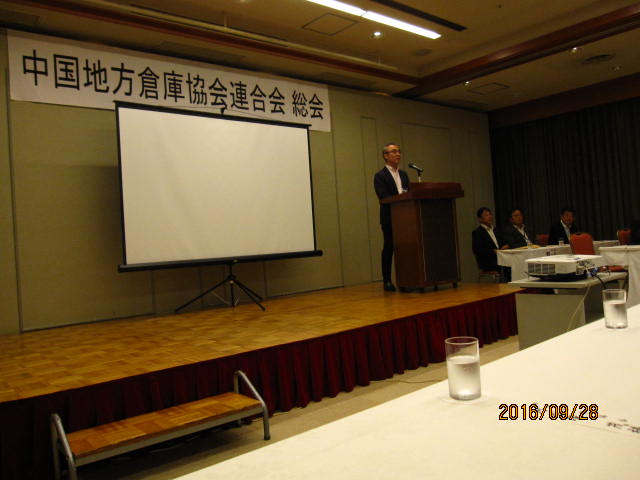 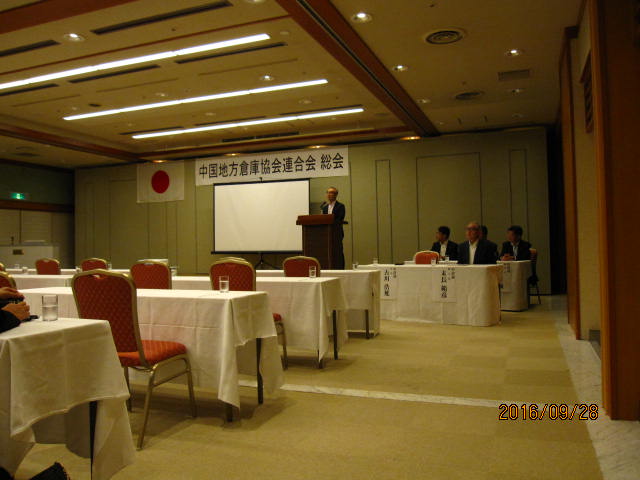 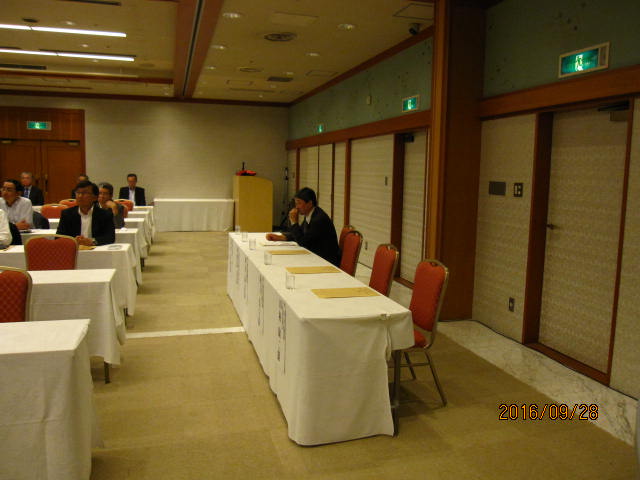 日倉協　河原塚部長　ご挨拶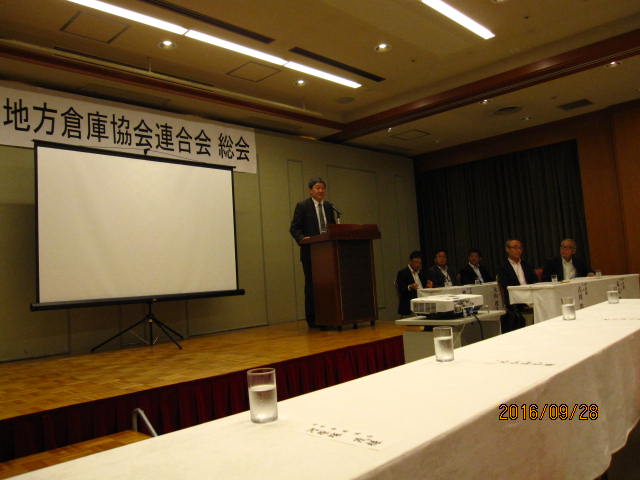 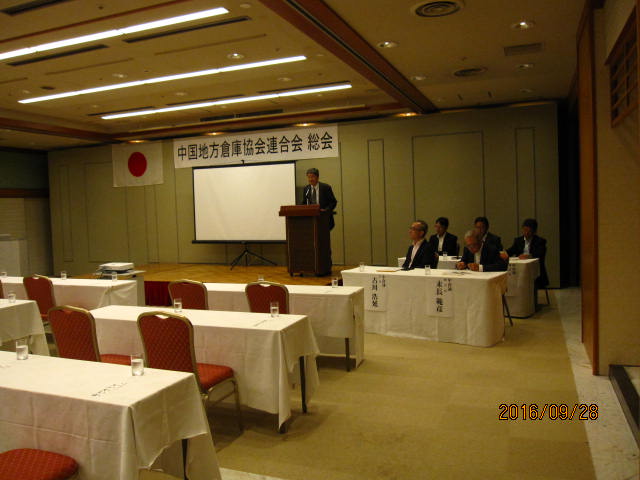 中国運輸局　川村交通政策部長　ご挨拶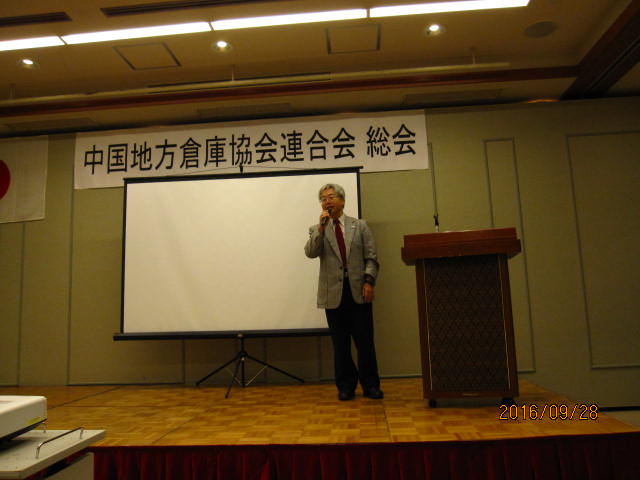 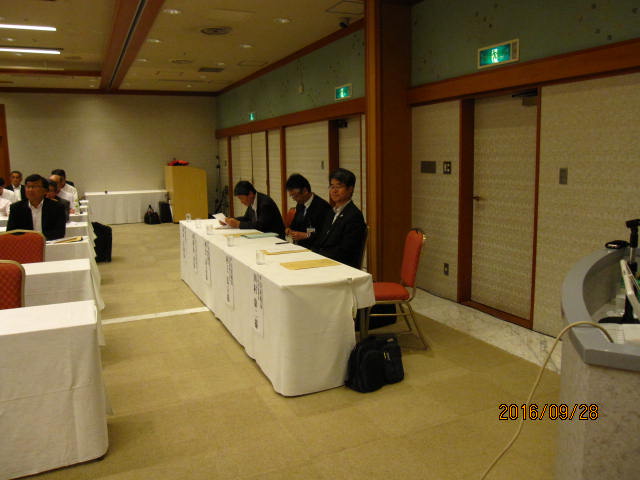 中国四国倉庫連合会交流会四国倉庫連合会　津島会長ご挨拶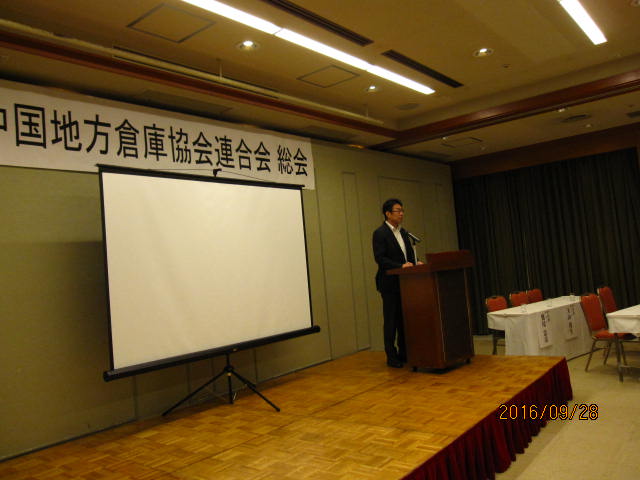 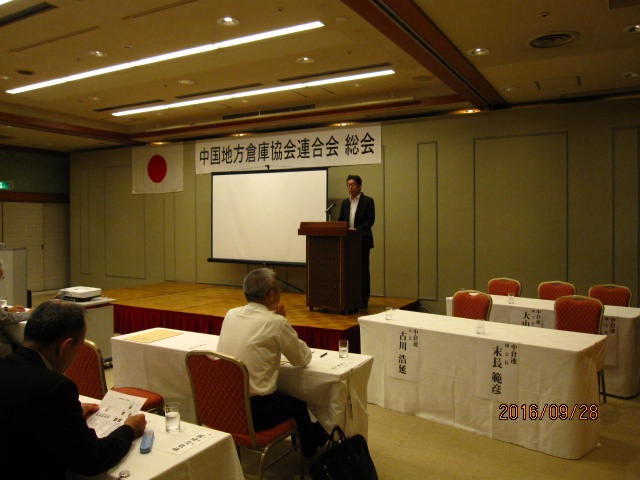 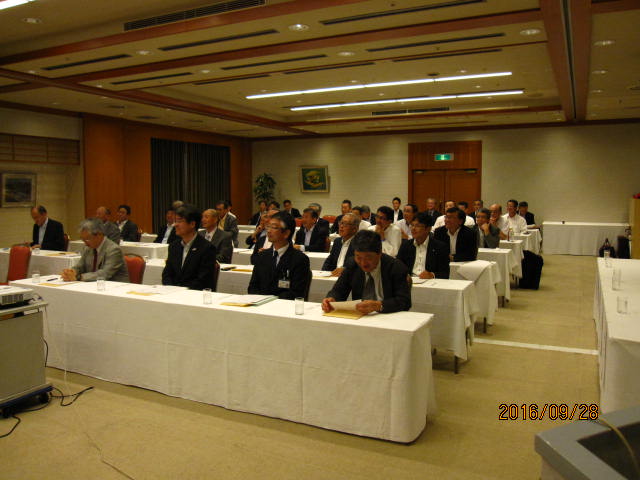 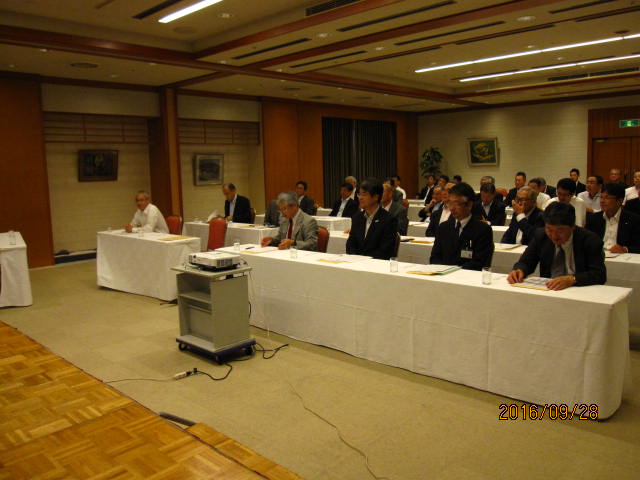 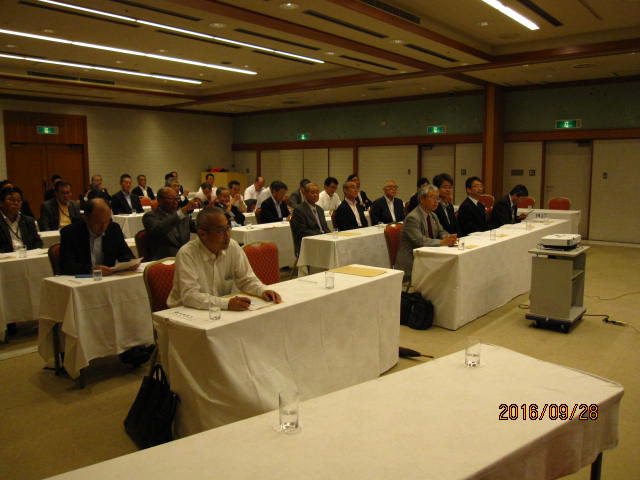 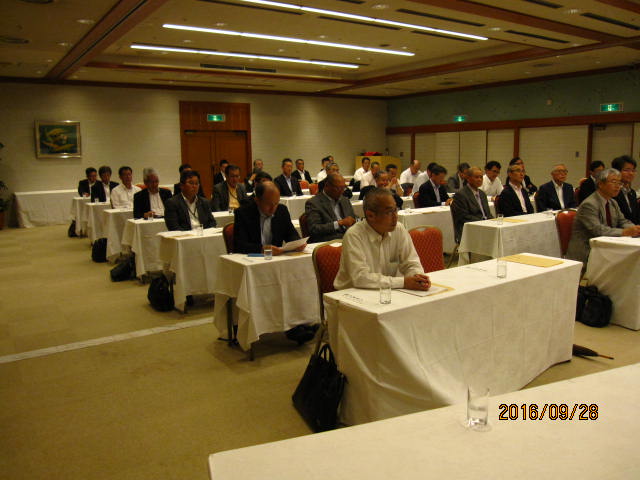 映画監督　森本良和氏　講演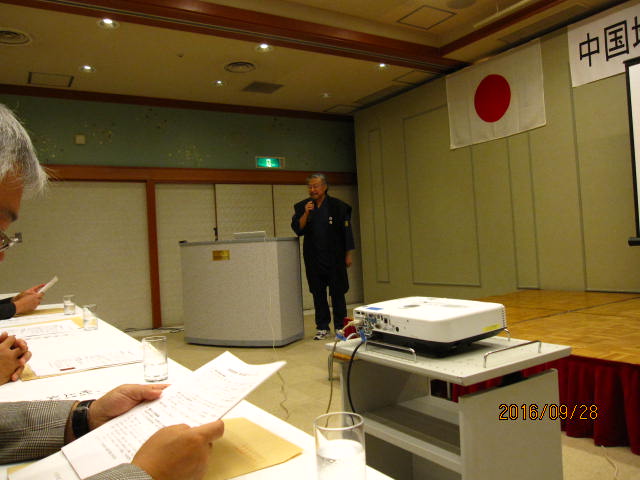 懇親会　鳥取県倉庫協会会長・中国地方倉庫協会連合会　大山茂生副会長　開宴挨拶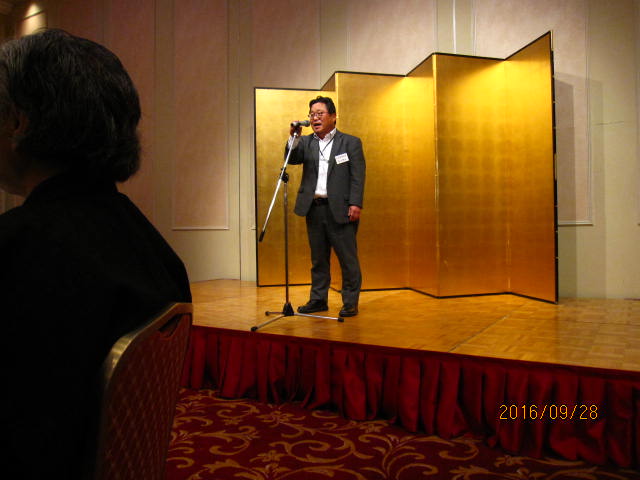 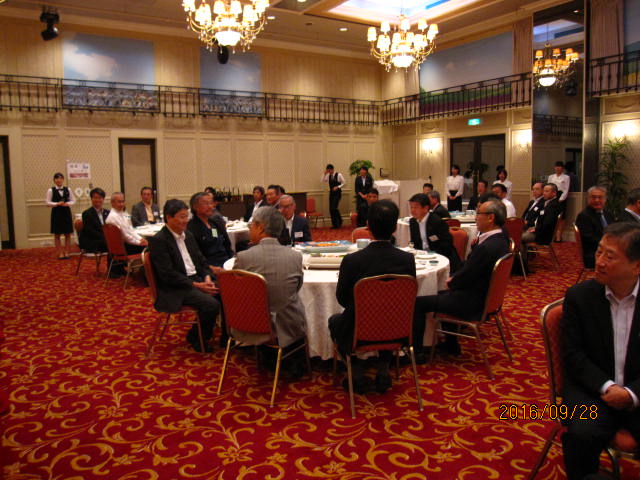 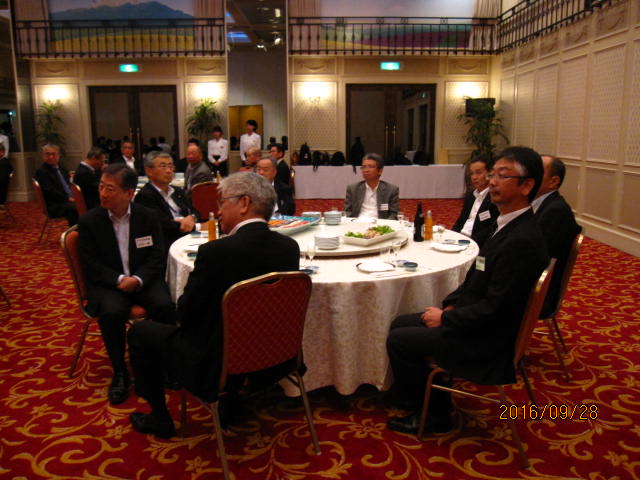 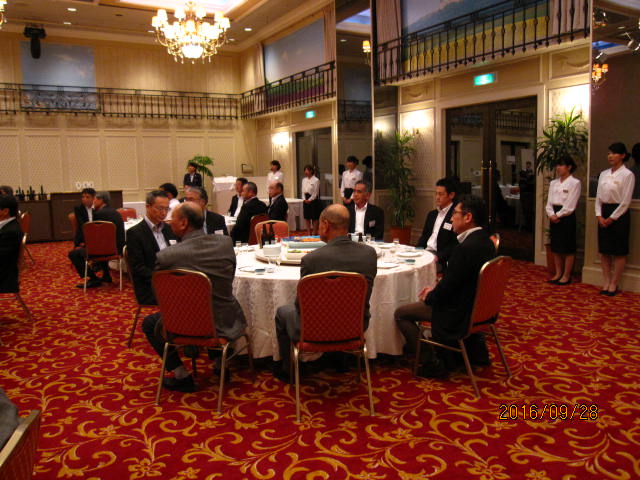 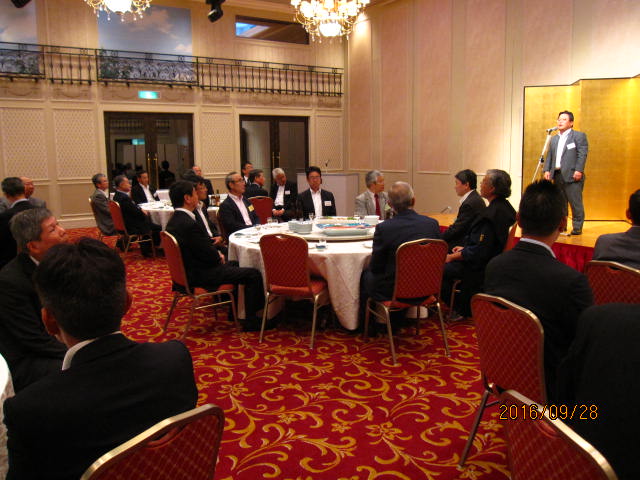 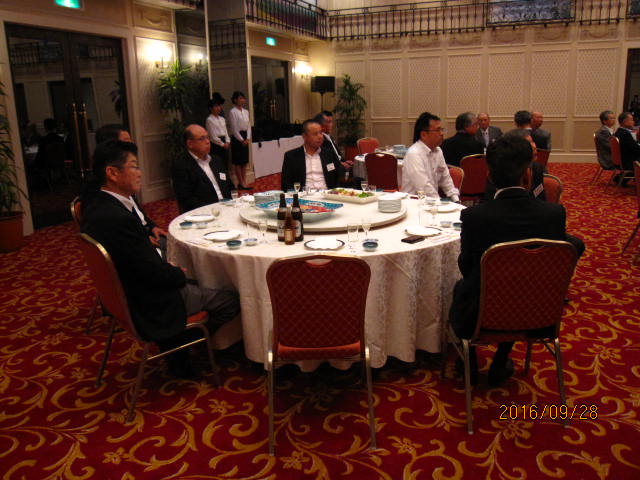 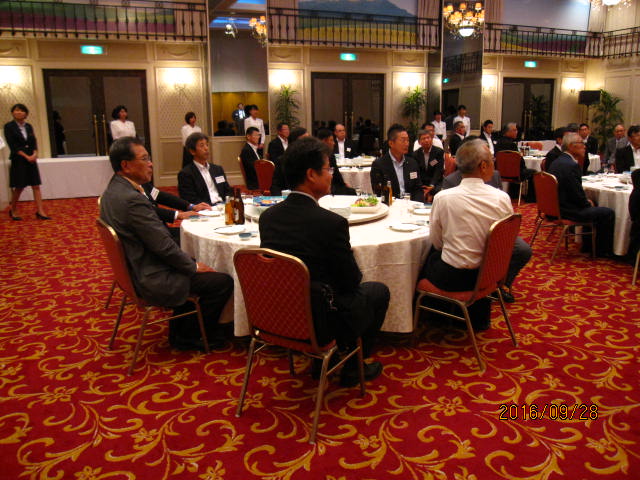 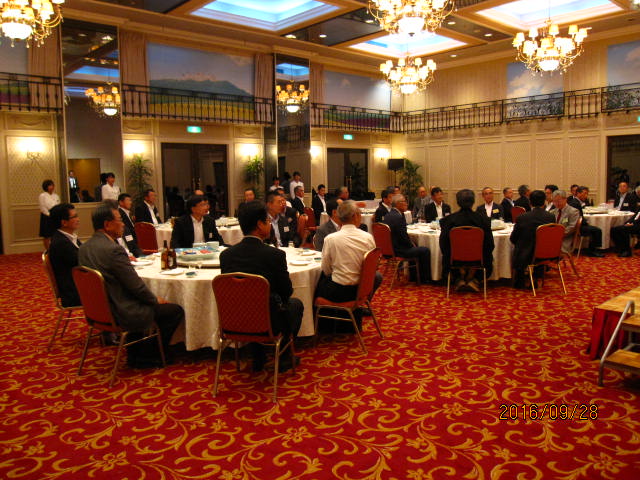 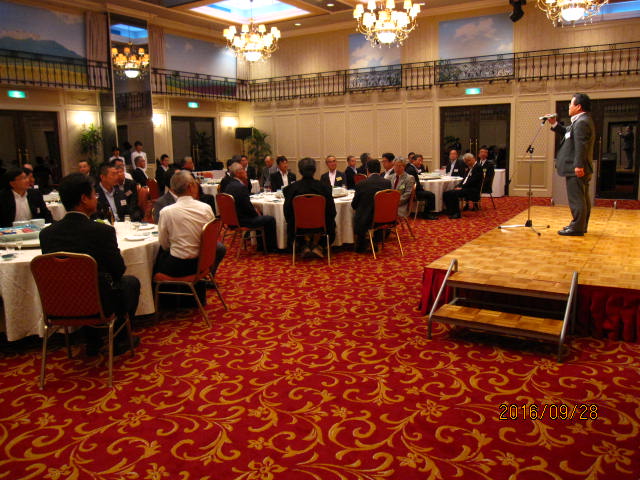 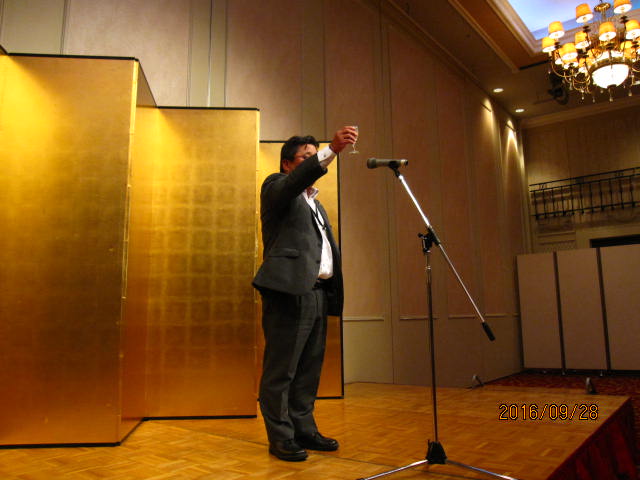 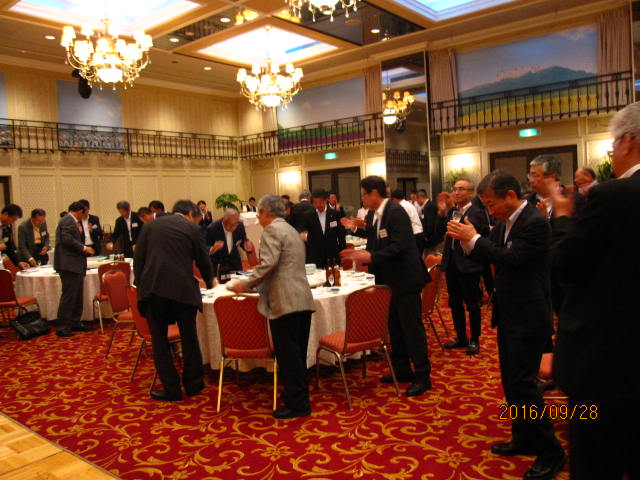 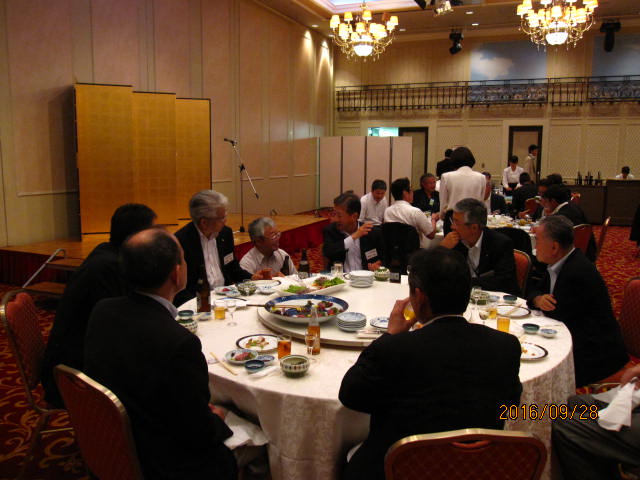 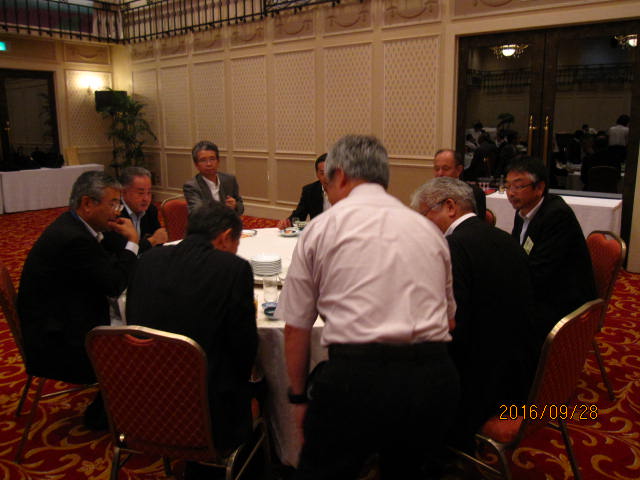 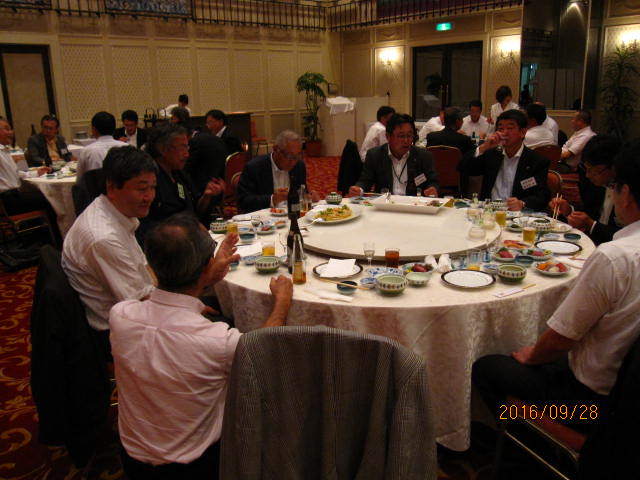 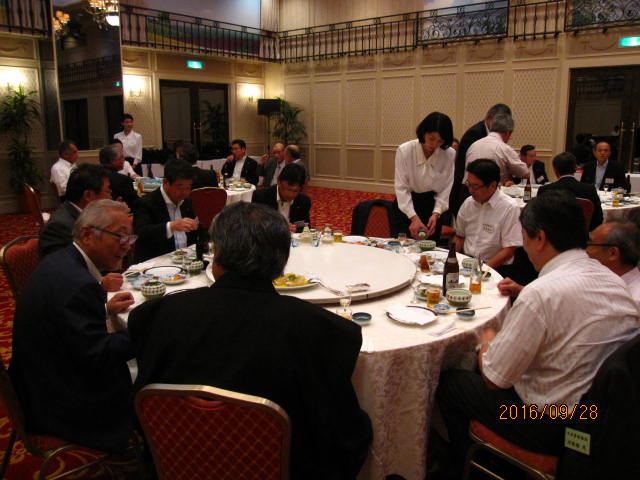 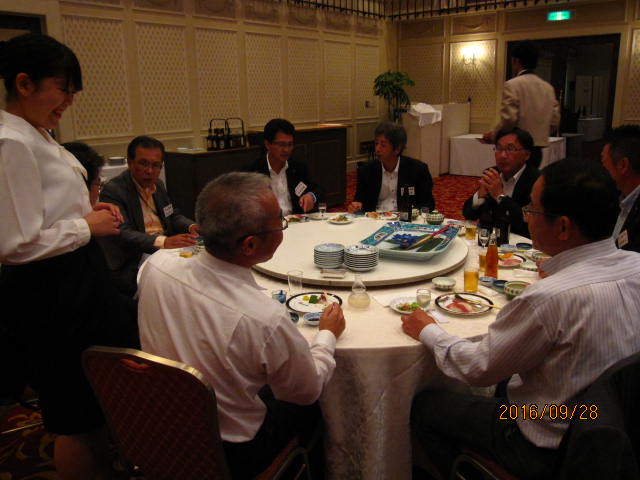 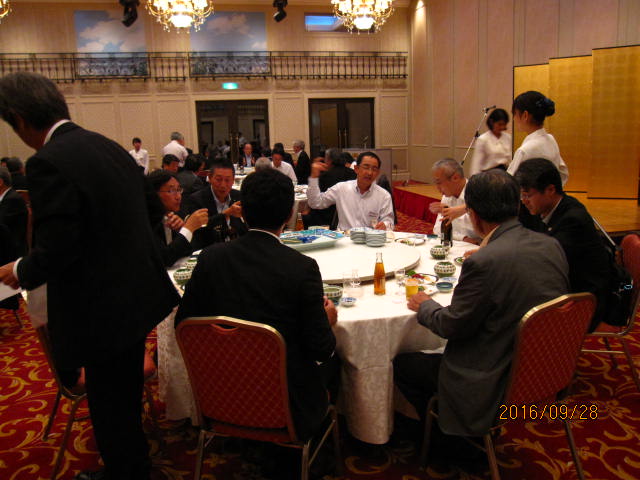 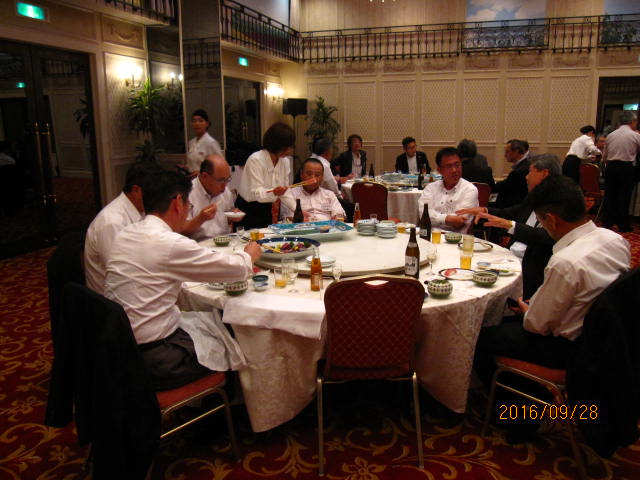 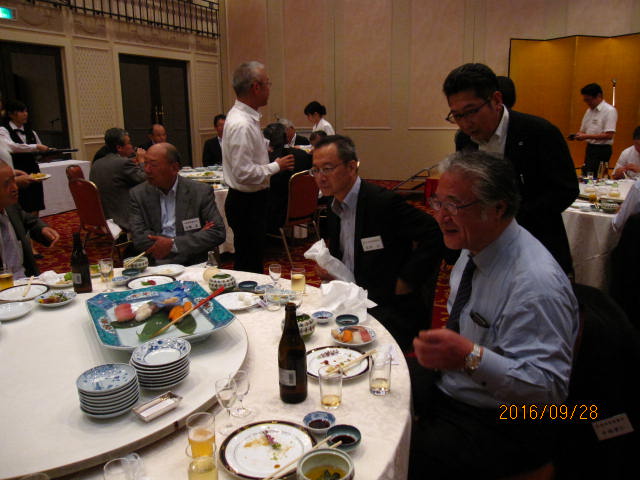 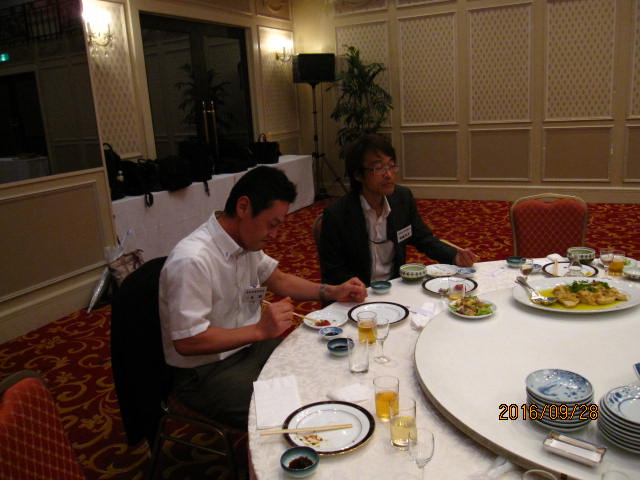 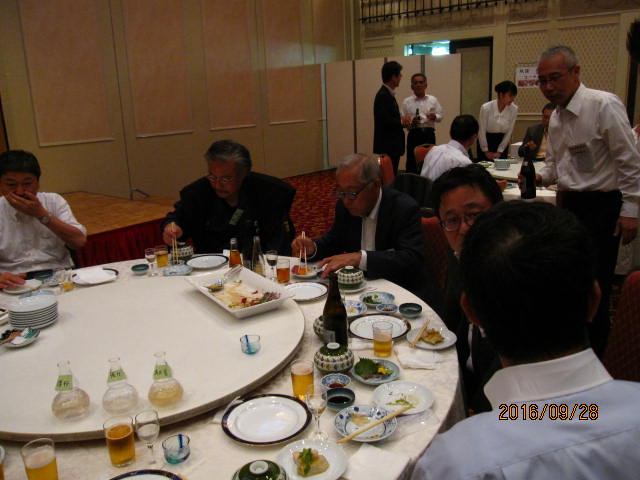 島根県倉庫協会会長・中国地方倉庫協会連合会鷲尾忠彦副会長　中締めの挨拶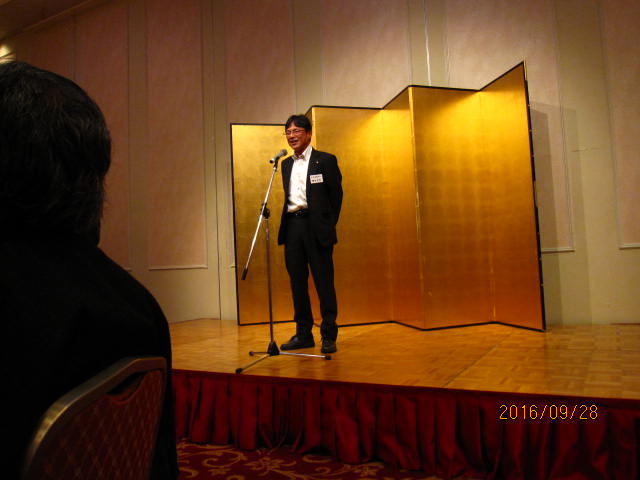 